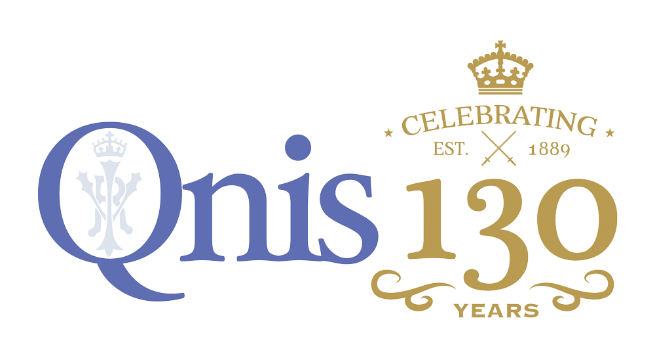 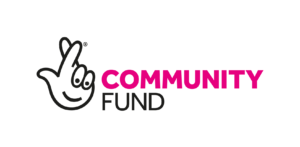 Application Form                                                  Catalysts for Change 2019/20Closing Date: Monday 23 September 2019 (Noon)Please read the Guidance (available to download here) before completing this application. Following the Guidance increases your chances of success. If you have questions, concerns or would welcome a pre-application discussion, then please contact Jonathan Sher at jonathan.sher@qnis.org.uk or on 0131 229 2333. Incomplete applications will not be considered. That includes completing Appendix 1 and 2 at the end of this Form.  Please send your fully completed application form to: jonathan.sher@qnis.org.uk. ***********All Catalysts for Change projects must be community nurse-led; co-produced with the intended beneficiaries; and, pursue significant ways of preventing, reducing or overcoming health inequalities within Scotland. There will be two groups of projects funded for 2019/20. One is on the theme: Psychological Trauma (Toxic Stress). This broad thematic category is explained in the application Guidance. The other category is open for any project proposal leading to greater equity in health and wellbeing. Please mark your one preference in the box below.This application should be considered in the psychological trauma category   ORThis application should be considered in the open category Lead ApplicantProposed ProjectProject TitleBackground [What concerns and/or opportunities are driving this application/project?]Project Summary [What do you intend to do; where; with whom; and, why now?]Project Outcomes [If successful, what will happen and what difference would that make?]Project Participants [Who should benefit; and what decision-making roles will they play?]Project Activities [What are examples of intended actions to achieve the outcomes?]Project Evaluation [How will you assess, document and share what happens?]Project Impact [How will this project be a Catalyst for Change, locally and more widely?]Project Partners/Sponsors [Who are your partner organisations & how will they help?]Project Approval [Is ethics approval required? Is there an employer agreement?]Project Timetable [What, and when, are the major anticipated milestones?]Personal Statement [What led you to apply? What does this project mean to you?]Appendix 1Budget Outline A detailed budget is not required. However, it is necessary to indicate the broad categories (listed below) in which you intend to use the Catalysts for Change project funding (up to £5,000 for the entire project). Please note these funds are not to be used for ‘backfill’.  My anticipated CfC project costs are:I also anticipate that matching funds and/or in-kind contributions* will be made by the following organisations:*Note: These can range from free venue use to donated materials/supplies, as well as from staff salary subsidies to free office support. It should include whatever organisation will receive and administer the project’s funds. No monetary value for in-kind contributions needs to be estimated or listed.Appendix 2Supporting StatementsProject sponsor’s (usually the employing organisation) supporting statementI support this application and, if successful, commit to enable the Project Lead to implement the project as planned and provide the necessary support and guidance for the implementation of the work and development of interim and final reports. Should my role change within the time frame of the project I will hand over this responsibility to an appropriate colleague and notify QNIS. Signature:Name:Job Title:Organisation:Date:Partner organisation (e.g. a Third Sector organisation) supporting statement Note: A lead person in each partner organisation should sign – please copy this Appendix, as necessaryI support this application and, if successful, commit to enable the Project Lead to implement the project as planned and provide the necessary support and guidance for the implementation of the work and development of interim and final reports. Should my role change within the time frame of the project I will hand over this responsibility to an appropriate colleague and notify QNIS. Signature:Name:Job Title:Organisation:Date:Thank you for applying to Catalysts for Change Programme, developed in partnership by the QNIS and The National Lottery Community Fund.The Lead Applicant, who must be a community nurse in Scotland, will be the QNIS contact. She/he is responsible for submitting this application. If funded, then this is the person with primary responsibility for implementing this project and communicating regularly with QNIS.The Lead Applicant, who must be a community nurse in Scotland, will be the QNIS contact. She/he is responsible for submitting this application. If funded, then this is the person with primary responsibility for implementing this project and communicating regularly with QNIS.Name of Lead Applicant Job TitleAddress for CorrespondenceEmailPhone Number(s)Name of Employing Organisation25 words200 words300 words200 words150 words150 words150 words100 words100 words100 words200 wordsStaff:Travel:Participants:Venues: Documentation/Evaluation:Other (e.g. materials, supplies, refreshments etc.):TOTAL COSTS: 